Community Service Award 2022 Nomination FormAward Description & Criteria:Contact information:Over the last 3 years, what activities, events, fundraisers, etc., has your organization been actively involved with and why?  Describe your (or the organization’s) last three years of volunteer activities.How does your business lead by example in the community?  Describe how you (or the organization’s) serves as a model for others in their community and/or inspires others to engage in volunteerism.In a time when everyone is busy, what makes you and your company step up and commit to helping and making a difference in your community? Describe how your (or the organization’s) volunteer efforts improved/benefited the overall quality of life of their fellow Albertans and community as a wholeIs there anything else that you would like the judges to know that would further aid your nomination? If you include supplemental documents, please note they will not be returned.Please insert your logo for marketing and media advertising.Please email all completed forms to admin@achesonbusiness.comThe Community Service Award recognizes the valuable contributions of our members serving the communities in our region who have demonstrated outstanding dedication, service, and commitment to the community.To be a valid entry your business must exemplify the spirit of community service, demonstrate exemplary initiative, leadership, and creativity in their service to others and serve as a role model for others in their community.Must be an active ABA memberBusiness is based in AlbertaExemplifies the spirit of community serviceServes as a role model for others in their communityYour Full Name:Nominee’s Name:If different from aboveYour Business Name:As you want it to appear in Print MediaStreet Address:City & ProvincePhone number:Email: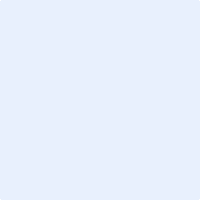 